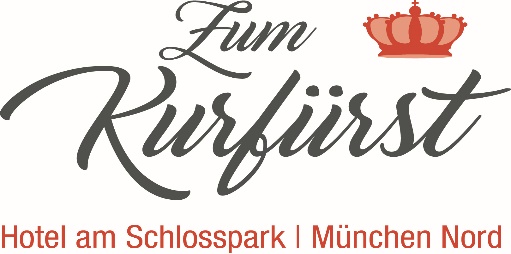 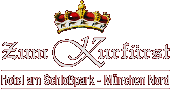 HOTELRESERVIERUNGAus dem Kontingent: „………………………………………..“Abrufbar bis:  ……...………………Bitte füllen Sie dieses Formular aus und senden es per Fax oder Email an folgendeFax-Nr.:  +49 (0) 89 315 79-400                                         Email: rezeption@kurfuerst-hotel.deAnreise:   ……..….,……………. 2022                                Abreise:   ……..….,……………. 2022                                Die Preise verstehen sich pro Zimmer und Nacht (inkl.reichhaltiges Frühstücksbuffet)Die Komfort-Zimmer befinden sich direkt im Hotel "Zum Kurfürst". Die etwas günstigere Pension (Chalet) befindet sich gleich neben dem Hotel.ADRESSE:Name, Vorname: ……………………………………………………………………………………………………………….…Firma: ..…………………………………………………………………………………………………………………………………Straße, Hausnummer: …………………………………………………………………………………………………………..PLZ, Ort: ………………………………………………………………………………………………………………………………..Telefonnr.: …………………………………………………   Fax Nr.: ………………………………………………………….E-Mail: …………………………………………………………………………………………………………………………………..Check In: 	15:00 bis 23:30 UhrCheck Out:	06:30 bis 11:00 UhrStornierung:	kostenfrei bis 24 Stunden vor Anreise
------------------------------------------------                                    -----------------------------------------------Datum, Unterschrift (Firmenstempel)                                  Datum, Unterschrift  (Hotelstempel) Einzelzimmer Komfort:          83,00 € Anzahl:………….Doppelzimmer Komfort:      106,00 €Anzahl:………….Dreibettzimmer Komfort:    120,00 €Anzahl:………….Einzelzimmer Chalét:              69,00 €Anzahl:………….Doppelzimmer Chalét:            86,00 €Anzahl:………….Dreibettzimmer Chalét102,00 €Anzahl:………….